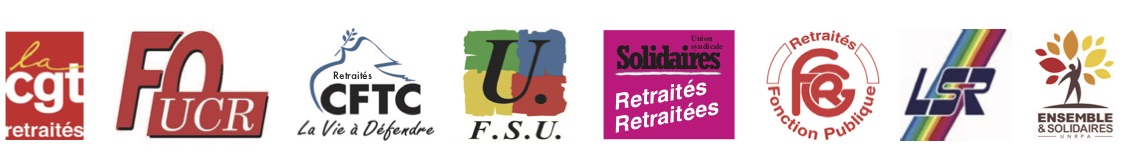 Après la mobilisation historique du 5 décembreNouvelle journée de manifestations le mardi 10 décembreOUI ! Les retraités sont concernés ! Comme pour le 5 décembre, les organisations syndicales et les associations de retraités appellent à poursuivre la mobilisation le 10 décembre prochain.Cette journée du 5 a constitué un moment historique dans la diversité des professions et par la présence massive des retraités.Les retraités ont bien compris, quoi qu'en dise le gouvernement, largement relayé par les médias, que l’objectif du gouvernement est bien de les appauvrir. Si la part des retraites dans le P.I.B. se situe aujourd’hui à 13,8%, l’objectif recommandé par le Conseil d’Orientation des Retraites n’est pas de l’augmenter, mais de le réduire autour de 12%. Avec un nombre de retraités en progression dans les prochaines décennies, la part allouée à chaque pension se réduira mécaniquement.Nous avons toutes les raisons de repousser cette réforme des retraites.Ø	Parce que nous tenons aux principes de réduction des inégalités, de garantie du montant de la pension, de solidarité et de justice.Ø	Parce que les personnes actuellement en retraite sont directement concernées par la « réforme » des retraites.Ø	Parce que nous revendiquons l'indexation des pensions sur l’évolution des salaires. Nous refusons la nouvelle perte de pouvoir d’achat des pensions au premier janvier, avec une évolution globalement inférieure à l’inflation que les parlementaires s’apprêtent à voter.Si la journée d’action du 5 décembre est une première étape réussie de la mobilisation sociale, nous appelons à poursuivre les mobilisations le 10 décembre dans une dynamique intergénérationnelle, unitaire et convergente.